INSTANCIA DATOS BANCARIOS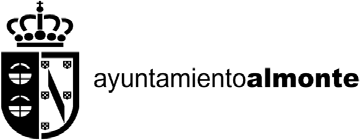 MARCA EL OBJETO: Facturas/Proveedor: Empleado:Otros:I. DATOS DEL ACREEDOR/SOLICITANTE (se deberá acompañar fotocopia del DNI/NIE )(1)Nombre y Apellidos……………………………………………………………….DNI/NIF……………………………… Domicilio……………………………………………………………………………………………………………………………. Localidad……………………...……………….Provincia……………………………..C. Postal………………………. Correo electrónico‐email…………………………………………………………………………………………………… Teléfono……………………………………………….II. DATOS DEL REPRESENTANTE (obligado acreditar representación)Nombre y Apellidos……………………………………………………………….DNI/NIF……………………………… Domicilio……………………………………………………………………………………………………………………………. Localidad……………………...……………….Provincia……………………………..C. Postal……………………….III. ALTA DE DATOS BANCARIOS. Códigos IBAN y BIC imprescindiblesNúmero de Cuenta:CÓDIGO IBAN	CÓDIGO ENTIDAD	CÓDIGO SUCURSAL	D.C.	NÚMERO DE CUENTACódigo BIC:MARQUE ESTA CASILLA SI YA HA DESIGNADO ALGUNA CUENTA CON ANTERIORIDAD Y DESEA RECIBIR SUS PAGOS PREFERENTEMENTE EN LA CUENTA QUE DESIGNA ESTE MODELO.A CUMPLIMENTAR POR LA ENTIDAD DE CRÉDITO (2):Certificado, a petición de la persona reflejada en "I. DATOS DEL ACREEDOR", que la cuenta que figura en "III. ALTA DE DATOS BANCARIOS", existe y se encuentra abierta a su nombre, a efectos de la recepción de los pagos/adeudos que a la misma vaya a ordenar el Excmo. Ayuntamiento de Almonte.Firmado por la Entidad de Crédito. Nombre:Cargo:(Sello de la Entidad de Crédito)Nota: Este documento podrá ser sustituido por instancia ordinaria acompañada de certificado bancario original donde conste NIF, titular, códigos IBAN y BIC de la cuenta.Almonte a …………….de……………………………de 20…..Firma del solicitante o representanteNombre:………………………………….EXCMA. SRA. ALCALDESA‐PRESIDENTA DEL AYUNTAMIENTO DE ALMONTECorreo electrónico: sac@aytoalmonte.es   Tfno nº 959 450929